Қазақстан Республикасы
Қаржы министрінің
2018 жылғы 30 қаңтардағы
№ 87 бұйрығына
1-қосымшаНысан____________________________
(заңды тұлғаның толық атауы/
жеке тұлғаның тегі, аты, әкесінің
аты (болған кезде)
____________________________
(заңды мекенжайы)
____________________________
(нақты мекенжайы/тұрғылықты
жері)
___________________________
(бизнес-сәйкестендіру
нөмірі/жеке сәйкестендіру
нөмірі)
____________________________
(электрондық мекенжайы,
телефон)
____________________________
(мемдекеттік кірістер
органының атауы)	Кедендік баждарды, салықтарды, төлеу жөніндегі міндеттемелердің орындалуын қамтамасыз етуін, қабылдау туралы өтініш"Қазақстан Республикасындағы кедендік реттеу туралы" Қазақстан Республикасының 2017 жылғы 26 желтоқсандағы Кодексінің (бұдан әрі – Кодекс) 98-бабының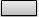 4-тармағы; 99-бабының1-тармағы;100-бабының1- тармағы;101-бабының 1- тармағы; 102-бабы 1- тармағы сәйкес кедендік баждарды, салықтарды, төлеу жөніндегі міндеттемелердің орындалуын қамтамасыз етуін қабылдауды сұраймын.
      Уәкілетті орган уәкілетті экономикалық операторлардың тізіліміне енгізудің шарттарын сақтау туралы хабарламаны тіркеу күні (уәкілетті экономикалық операторлардың тізіліміне енгізуге үміткер тұлға толтырады)      __________________________________________________________________________      __________________________________________________________________________      Осы қамтамасыз ету кедендік баждарды, салықтарды, арнайы, демпингке қарсы, өтемақы баждарын төлеу жөніндегі міндеттеменің орындалуын бас қамтамасыз етуі болып табыла ма
иә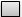 
жоқТиісті ұяшықтардан бір немесе бірнеше ұяшық Х белгісімен белгіленеді:Тиісті ұяшықтардан бір немесе бірнеше ұяшық Х белгісімен белгіленеді:Тиісті ұяшықтардан бір немесе бірнеше ұяшық Х белгісімен белгіленеді:      Осы өтінішке:      кедендік баждарды, салықтарды төлеу бойынша міндеттердің орындалуын қамтамасыз етудің таңдап алған тәсіліне (тәсілдеріне) байланысты:      1) Кодекстің 98-бабы 4-тармағында көрсетілген құжаттар;      2) кепіл беруші банк пен төлеуші арасында жасалған банк кепілінің шарты, және банк кепілі;      3) Кодекстің 100-бабы 2-тармағында көрсетілген тәсілдердің бірі кедендік баждарды, салықтарды, арнайы, демпингке қарсы, өтемақы баждарын төлеу жөніндегі міндеттемелердің орындалуын қамтамасыз етуін, сондай-ақ кеден ісі саласындағы қызметті жүзеге асыратын заңды тұлғаның және (немесе) уәкілетті экономикалық оператордың міндеттерінің орындалуын қамтамасыз етуін растайтын құжат, кепілгерлік шарт;      4) кепілдік мүліктің нарықтық құнын бағалау туралы бағалаушының есебі:      5) сақтандыру шарты қоса беріледі.      Қосымша: ___парақ (-та).      Берген күні: ____________________      Заңды тұлғаның өкілінің тегі, аты, әкесінін аты (болған кезде) ______      _______________________________________________________________      Тегі, аты, әкесінін аты (болған кезде)____________________________      Қолы ________________№Тауардың атауыТауардың саны (өлшем бірліктерін көрсету)Еуразиялық экономика одағының сыртқы экономикалық қызметінің тауарлық номерклатурасының кодыКелісімшаттың, коммерциялық құжаттардың нөмірі және күні (болған кезде)№Міндеттердің орындалуын қамтамасыз ету тәсілі (тәсілдері)Міндеттердің орындалуын қамтамасыз ету әрекет мерзіміМіндеттердің орындалуын қамтамасыз ету мөлшеріМіндеттердің орындалуын қамтамасыз етуін растайтын құжаттын нөмірі (болған кезде) және күніКодекстің 97-бабы 1-тармағының 1) тармақшасыКодекстің 97-бабы 1-тармағының 2) тармақшасыКодекстің 97-бабы 1-тармағының 3) тармақшасыКодекстің 97-бабы 1-тармағының 4) тармақшасыКодекстің 97-бабы 1-тармағының 5) тармақшасыкеден операцияларының түрікеден операцияларының түріКодекстің 194-бабыКодекстің 195-бабыКодекстің 196-бабыКодекстің 226-бабыКодекстің 257-бабыКодекстің 354-бабыКодекстің 387-бабыКодекстің 96-бабы 2-тармағының 1) тармақшасыКодекстің 96-бабы 2-тармағының 2) тармақшасыКодекстің 96-бабы 2-тармағының 3) тармақшасыКодекстің 96-бабы 2-тармағының 4) тармақшасыКодекстің 96-бабы 2-тармағының 5) тармақшасыкедендік тізілімге енгізукедендік тізілімге енгізукедендік өкілдеркедендік тасымалдаушыларуәкілетті экономикалық операторлармәліметтер қамтамасыз ету сертификатын ресімдеу қажеттігі жағдайында толтырыладымәліметтер қамтамасыз ету сертификатын ресімдеу қажеттігі жағдайында толтырыладыжөнелтуші кеден органықамтамасыз ету сертификатының тіркеу нөмірі (болған кезде)коммерциялық және көліктік (тасымалдау) құжыттар туралы мәліметтер